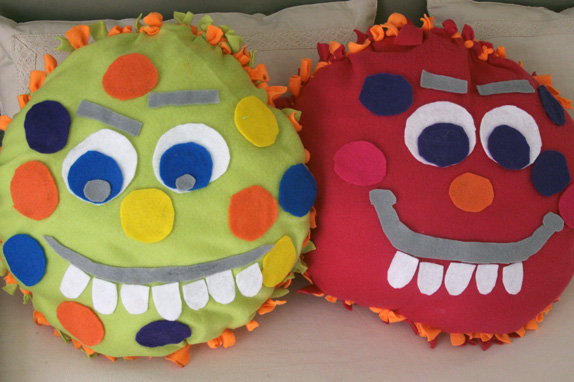 MONSTER PILLOWSChoose two pieces of large round pre cut fleece with tabs.  Pin them together.Tie the tabs of the front piece of fleece to tabs of the back using a double knot. When you are mostly done take the plain pillow and stuff it inside the fleece. Continue tying the rest of the fleece tabs together.Make sure you take out the pins. Take the smaller fleece shapes and glue them onto one side making a monster face.  Feel free to cut your own shapes. Let dry. Additional resources:How to tie the knots: https://www.youtube.com/watch?v=87qwwsfRBa8